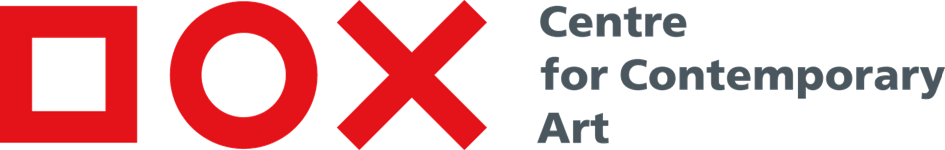 KREATIVITOU ZA MULTIKULTURNÍ SPOLEČNOSTTematický worskhop pro pedagogy základních a středních škol k výstavě Krzysztof Wodiczko: Out/Inside(rs)15. 3. 2013 9.30 – 13.30 Centrum současného umění DOX, Poupětova 1, Praha 7 www.dox.czNárůst násilí, nenávisti, xenofobie a rasismu je palčivým problémem české společnosti, který se významně dotýká nejmladších generací. Výchova k otevřené a multikulturní společnosti, ve které za vzájemného respektu společně žijí a komunikují osoby různého etnického původu, věku či náboženského přesvědčení, se v rychle se rozvíjející globalizované společnosti jeví jako stále potřebnější. Smyslem workshopu je představit téma multikulturní společnosti a vzdělávání, jež otevírá výstava Out/Inside(rs) amerického umělce Krzysztofa Wodiczka, rozvíjené pomocí technik kreativního vzdělávání. Využití kreativních a uměleckých metod v oblasti multikulturní výchovy dovoluje překračovat hranice klasické školní výuky a stereotypních představ o problémech multikulturní společnosti, s nimiž se žáci a studenti setkávají. Kreativní vzdělávání podporuje imaginaci a otevřené myšlení pedagogů i žáků, a napomáhá tak jejich vzájemné komunikaci nad nesnadnými tématy společného soužití.Průběh workshopu:9.00 – 9.30 Registrace účastníků workshopu9.30 – 10.15 Komentovaná prohlídka výstavy Out/Inside(rs) s dramaturgem centra DOX10.15 – 10.45 Coffee Break s předáním výukových materiálů10.45 – 11.30 Úvod do metod kreativního vzdělávání využívaných v  multikulturní výchově (Společnost pro kreativní vzdělávání)11.30 – 12.30 Prezentace příkladů dobré praxeTvoříme spolu/Marianna Sršňová a Poradna pro integraci, o.s.(využití výtvarných metod, práce s fotografií a komiksem)Tvořivě o lidských právech a aktuálních tématech na českých školách/vzdělávací program Varianty, Člověk v tísni(využití komiksu a animovaných spotů, realizace komiksové soutěže)Lektorské programy k výstavě Genocida Romů za 2. sv. války/Julie Svatoňová, Muzeum romské kultury(význam role externího lektora v multikulturní výchově, práce s putovní verzí workshopu určenou pro využití pedagogů ve školách)Uprchlická tematika mediální perspektivou – projektový studentský den/Amnesty International Czech Republic(využití filmu, mediálního zpravodajství a performativních technik v prezentaci lidskoprávní tematiky)Společná diskuze12.30 – 13.30 Praktický workshop s výtvarníkem – osvojte si předané techniky přímo na místě se školenými výtvarníky! (Pro omezený počet osob na výtvarném workshopu je nezbytná registrace účastníků předem na trubacova@dox.cz)Vstup na workshop je zdarma.Registrace účastníků na trubacova@dox.cz. Registrace bude dokončena potvrzujícím emailem ze strany centra DOX.Pro další informace se prosím obracejte na kontaktní osobu programů pro veřejnost Andreu Průchovou na adrese andrea@dox.cz a telefonním čísle +420 737 804 449.Workshop je součástí kampaně „Česko mluví o vzdělávání“ ceskomluvi.cz.